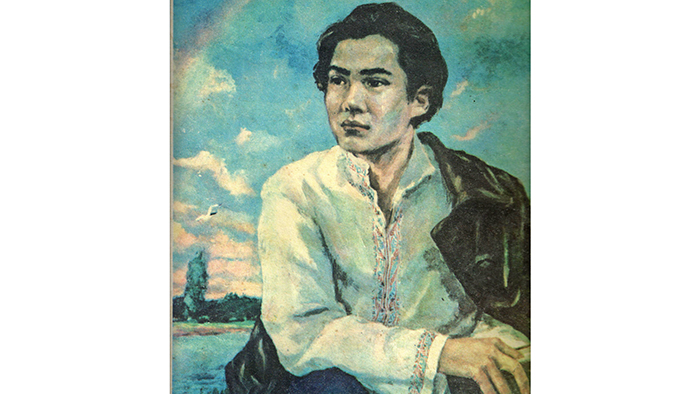 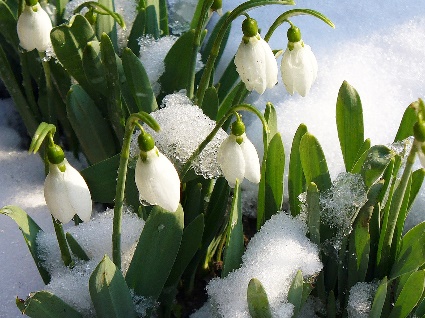 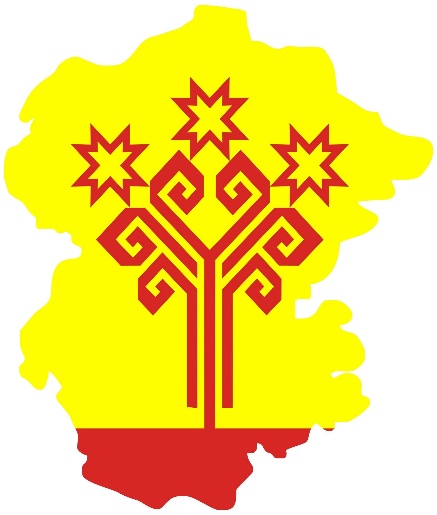 Программа I муниципального литературного конкурса чтецов «Сеспелевские чтения»9.00. -12.00. - РАБОТА СЕКЦИЙ12.00-12.30. - ПОДВЕДЕНИЕ ИТОГОВНоминации конкурса: 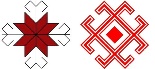  «Стихотворения Михаила Сеспеля на чувашском языке»      (в каждой возрастной категории). Обязательное наличие национальной одежды на участнике конкурса.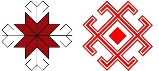  «Стихотворения Михаила Сеспеля на других национальных языках народов России и мира» (в каждой возрастной категории). Приветствуется авторский перевод стихотворений. «Стихотворения В.В. Тургая на чувашском языке»  (в каждой возрастной категории). Обязательное наличие национальной одежды на участнике конкурса.«Стихотворения В.В. Тургая на других национальных языках народов России и мира» (в каждой возрастной категории). Приветствуется авторский перевод стихотворений.Номинация 1 «Стихотворения Михаила Сеспеля на чувашском языке»  Обязательное наличие национальной одежды на участнике конкурса.Место проведения: школьная библиотека, 3 этаж.- среди обучающихся 1-4 классов- среди обучающихся 5-8 классов- среди обучающихся 9-11 классовНоминация 2 «Стихотворения Михаила Сеспеля на других национальных языках народов России и мира» (в каждой возрастной категории). Приветствуется авторский перевод стихотворений.Место проведения: школьная библиотека, 3 этаж.- среди обучающихся 1-4 классов- среди обучающихся 5-8 классов- среди обучающихся 9-11 классовНоминация 3 «Стихотворения В.В. Тургая на чувашском языке»  (в каждой возрастной категории). Обязательное наличие национальной одежды на участнике конкурса.Место проведения: актовый зал, 2 этаж.- среди обучающихся 1-4 классов- среди обучающихся 5-8 классов- среди обучающихся 9-11 классов- среди взрослых: от 18 лет и старшеНоминация 4 «Стихотворения В.В. Тургая на других национальных языках народов России и мира» (в каждой возрастной категории). Приветствуется авторский перевод стихотворений.Место проведения: актовый зал, 2 этаж.- среди обучающихся 5-8 классов- среди обучающихся 9-11 классов№Ф.И. участникашкола классруководительАкчурин Константин МБОУ «Юнгинская СОШ имени Спиридона Михайловича Михайлова»4Федотова Рената АлександровнаАлександрова Евгения МБОУ «Юнгинская СОШ имени Спиридона Михайловича Михайлова4Федотова Рената АлександровнаФомина Софья МБОУ «Орининская СОШ» 2Вязова Светлана ГермановнаТарасова Елизавета МБОУ «Юнгинская СОШ имени Спиридона Михайловича Михайлова4Федотова Рената АлександровнаСоколоваАнастасияМБОУ «Юнгинская СОШ имени Спиридона Михайловича Михайлова2СамушковаЛидияГеоргиевнаГавриловаВалерияМБОУ «Юнгинская СОШ имени Спиридона Михайловича Михайлова2СамушковаЛидияГеоргиевнаЩукина Наталья ИльиничнаМБОУ «Моргаушская СОШ»3Степанова Алина КонстантиновнаТинику  Ксения ЮрьенаМБОУ «Ильинская СОШ»3Анисова Галина АлексеевнаГригорьева АделинаМБОУ «Моргаушская СОШ» д. Кашмаши4Арапкина Надежда ВладиславовнаЯндимиркин Виталий МБОУ «Юнгинская СОШ им. С.М.Михайлова»3Киршева  Ирина  Валериановна Иванова Изабелла МБОУ «Юнгинская СОШ им. С.М.Михайлова»3Киршева  Ирина  ВалериановнаЛеонтьеа Камилла МБОУ «Юнгинская СОШ им. С.М.Михайлова»3Киршева  Ирина  ВалериановнаМихайлова АнастасияМБОУ «Моргаушская СОШ»2Гаврилова Людмила ЛеонидовнаАлексеева АмелияМБОУ «Моргаушская СОШ»2Гаврилова Людмила Леонидовна№Ф.И. участникашкола классРуководительЕльников Игнат МБОУ «Калайкасинская СОШ им. А.Г. Николаева»6Шишкина Алевтина ЕвгеньевнаЧайкина Ангелина МБОУ «Сятракасинская СОШ» 7Никитина Людмила ВалериановнаЕльников Лука МБОУ «Калайкасинская СОШ им. А.Г. Николаева»8Шишкина Алевтина ЕвгеньевнаУглев ИванМБОУ «Моргаушская СОШ»8Багрова Надежда КонстантиновнаФролова Екатерина МБОУ «Сятракасинская СОШ» 7Никитина Людмила ВалериановнаМиловидов Алексей НиколаевичМБОУ «Юнгинская СОШ им. С.М.Михайлова»8Михалкина Ирина ГеннадьевнаПарандеева Анна СергеевнаМБОУ «Москакасинская СОШ»6Васильева Марина Вячеславовна№Ф.И. участникашкола классРуководительКрасильникова КаринаМБОУ «Моргаушская СОШ»9Багрова Надежда КонстантиновнаГригорьева Карина МБОУ «Сятракасинская СОШ» Моргаушского МО10Никитина Людмила ВалериановнаДанилов Аркадий МБОУ «Моргаушская СОШ»9Ястребова Наталия ИвановнаСелюшкина Ксения АлексеевнаМБОУ «Юнгинская СОШ им. С.М.Михайлова»11Михалкина Ирина Геннадьевна№Ф.И. участникашколаклассруководитель Дмитриев Данил МБОУ «Орининская СОШ» 2Вязова Светлана Германовна №Ф.И. участникашкола классРуководительИванов МакарМБОУ «Моргаушская СОШ»5 Михайлова Ольга ИвановнаЕршова ЭвелинаМБОУ «Моргаушская СОШ»8бРожкова Светлана ИзмайловнаСоколова Александра ДимитриевнаМБОУ «Юнгинская СОШ им. С.М.Михайлова»5Михалкина Ирина ГеннадьевнаМихайлова Виталина МБОУ «Моргаушская СОШ»8бРожкова Светлана ИзмайловнаМаркова Тамара Венеровна№Ф.И. участникашкола классРуководительАртемьева ИринаМБОУ «Орининская СОШ»9 Михайлова ТатьянаНиколаевнаПанов Егор МБОУ «Моргаушская СОШ»9 Михайлова Наталия Алексеевна3.Березина АринаМБОУ «Моргаушская СОШ»9 Краснова Людмила Юрьевна4.Охотникова Екатерина МБОУ «Моргаушская СОШ»11Тимофеева Галина Николаевна5.Никольская Ульяна НиколаевнаМБОУ «Юнгинская СОШ им. С.М.Михайлова»11Михалкина Ирина Геннадьевна№Ф.И. участникашкола классРуководительДанилова АнгелинаМБОУ «Моргаушская СОШ»1 Чернова Надежда КонстантиновнаПушкова Елена МБОУ «Орининская СОШ» 2Вязова Светлана ГермановнаИлугинаЭлинаМБОУ «Юнгинская СОШ имени Спиридона Михайловича Михайлова»2СамушковаЛидияГеоргиевнаКазакова АннаМБОУ «Моргаушская СОШ»4Крючкова Татьяна ЮрьевнаОрлова АнгелинаМБОУ «Юнгинская СОШ имени Спиридона Михайловича Михайлова»2СамушковаЛидияГеоргиевнаДаниловаКаринаМБОУ «Моргаушская СОШ»1Чернова Надежда КонстантиновнаФёдорова София МБОУ «Орининская СОШ» 2Вязова Светлана Германовна Афанасьева Таисия МБОУ Моргаушская СОШ1Минаева Ольга СтаниславовнаБагрова ЕкатеринаМБОУ «Моргаушская СОШ»4Крючкова Татьяна ЮрьевнаКасьянова Арина МБОУ «Моргаушская СОШ»1Чернова Надежда КонстантиновнаДанилов Матвей МБОУ «Ильинская СОШ»3Анисова Галина АлексеевнаЗамятина УльянаМБОУ «Моргаушская СОШ» д. Кашмаши4Арапкина Надежда Владиславовна№Ф.И. участникашкола классРуководительДанилова УльянаМБОУ «Моргаушская СОШ»5Багрова Н.К.Моисеев СемёнМБОУ «Калайкасинская СОШ им. А.Г. Николаева»6Шишкина Алевтина ЕвгеньевнаСтепанов РоманМБОУ «Моргаушская СОШ»8Багрова Надежда КонстантиновнаБоярина Карина  МБОУ «Сятракасинская СОШ» 6Никитина Людмила ВалериановнаВасильев Егор МБОУ «Моргаушская СОШ»6Ястребова Наталия ИвановнаОньков ПавелМБОУ «Моргаушская СОШ»6Багрова Надежда КонстантиновнаАрхипов ВладимирМБОУ «Моргаушская СОШ»6Исакова Елена Николаевна Димитриева СнежанаМБОУ «Орининская СОШ»7Ястребова Наталия Ивановна Зуйкова София МБОУ «Моргаушская СОШ»8Михайлова Раиса ВладимировнаЧабышев Марат МБОУ «Сятракасинская СОШ» 8Никитина Людмила ВалериановнаВадимова ВарвараМБОУ «Моргаушская СОШ»5Багрова Н.К.Скворцов Даниил МБОУ «Моргаушская СОШ»7Ястребова Наталия ИвановнаКольцова Дарья ДМБОУ «Орининская СОШ»6Ястребова Наталия ИвановнаАврамова АнгелинаМБОУ «Моргаушская СОШ»5Багрова Надежда КонстантиновнаДипломатов СергейМБОУ «Моргаушская СОШ»7Паладьева Алина ГеоргиевнаТепеева Екатерина МБОУ «Юнгинская СОШ им. С.М.Михайлова»5Михалкина Ирина ГеннадьевнаМостова Полина МБОУ «Москакасинская СОШ»8 Пушкина Ирина Ивановна№Ф.И. участникашкола классРуководительСмирнов ПавелМБОУ «Моргаушская СОШ»10Багрова Надежда КонстантиновнаКраснова Дарья МБОУ «Калайкасинская СОШ им. А.Г. Николаева»9Шишкина Алевтина ЕвгеньевнаШишокина ЛюбовьМБОУ «Калайкасинская СОШ им. А.Г. Николаева»10Шишкина Алевтина ЕвгеньевнаФедотова Екатерина МБОУ «Орининская СОШ»10Ястребова Наталия ИвановнаФедорова ВикторияМБОУ «Моргаушская СОШ»10Исакова Елена Николаевна Иванова Виктория МБОУ «Орининская СОШ»10Ястребова Наталия ИвановнаСемёнова ЕкатеринаМБОУ «Калайкасинская СОШ им. А.Г. Николаева»10Шишкина Алевтина ЕвгеньевнаМалькова ОльгаМБОУ «Калайкасинская СОШ им. А.Г. Николаева»10Шишкина Алевтина ЕвгеньевнаПарандеева Вероника МБОУ «Москакасинская СОШ»9Пушкина Ирина ИвановнаПавлова Вероника МБОУ «Москакасинская СОШ»9Пушкина Ирина Ивановна№Ф.И. участникашкола 1.Вязова Светлана ГермановнаМБОУ «Орининская СОШ» Педагог2.Албутова Галина Ивановна, Иванова Римма Вячеславовна, Хрисанова Светлана ЭдуардовнаМБОУ «Тораевская СОШ»Педагоги№Ф.И. участникашкола классРуководительДимитриев  Глеб  ГригорьевичМБОУ «Ильинская СОШ»3  Анисова Галина Алексеевна№Ф.И. участникашкола классРуководительМихайлова Виталина МБОУ «Моргаушская СОШ»8Маркова Тамара ВенеровнаНиколаева Светлана ВитальевнаОхотникова Камилла МБОУ «Моргаушская СОШ»5Филиппова Анжела ВладиславовнаСкворцова Арина МБОУ «Моргаушская СОШ»5Филиппова Анжела ВладиславовнаНиколаева КатеринаМБОУ «Моргаушская СОШ»8Рожкова Светлана ИзмайловнаМельник Семен МБОУ «Моргаушская СОШ»5Маркова Тамара ВенеровнаНиколаеваСветлана ВитальевнаТодинова Анна МБОУ «Моргаушская СОШ»6Михайлова Наталия АлексеевнаМихалкина Мария МБОУ «Юнгинская СОШ им. С.М.Михайлова»5Михалкина Ирина ГеннадьевнаЛукина Екатерина МБОУ «Юнгинская СОШ им. С.М.Михайлова»8Михалкина Ирина Геннадьевна№Ф.И. участникашкола классРуководительКулькова Софья МБОУ «Моргаушская СОШ»9бМихайлова Наталия АлексеевнаХристофорова АннаМБОУ «Моргаушская СОШ»10Тимофеева Галина НиколаевнаНалимова Алина АлексеевнаПудова АнастасияМБОУ «Моргаушская СОШ»10Тимофеева Галина НиколаевнаНалимова Алина Алексеевна